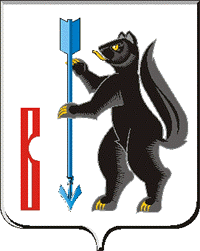 АДМИНИСТРАЦИЯ ГОРОДСКОГО ОКРУГА ВЕРХОТУРСКИЙП О С Т А Н О В Л Е Н И Еот 10.09.2018г. № 766г. Верхотурье  Об утверждении формы заявления  о принятии на учет граждан в качестве лиц, имеющих право на предоставление в собственность бесплатно земельных участков, формы журнала учета заявлений о принятии на учет граждан в качестве лиц, имеющих право на предоставление в собственность бесплатно земельных участков, формы письменного согласия на предоставление в собственность бесплатно земельного участка, формы журнала учета согласий на предоставление в собственность бесплатно земельного участкаВ соответствии со статьей 39.19 Земельного кодекса Российской Федерации, статьями 22, 25 и 26 Закона Свердловской области от 7 июля 2004 года № 18-ОЗ «Об особенностях регулирования земельных отношений на территории Свердловской области», постановлением Правительства Свердловской области от 22 июля 2015 года № 648-ПП  «О реализации статьи 25 Закона Свердловской области от 07 июля 2004 года № 18-ОЗ «Об особенностях регулирования земельных отношений на территории Свердловской области» и признании утратившими силу некоторых  постановлений Правительства Свердловской области», руководствуясь Уставом городского округа Верхотурский, ПОСТАНОВЛЯЮ:1. Утвердить:1) форму заявления  о принятии на учет граждан в качестве лиц, имеющих право на предоставление в собственность бесплатно земельных участков (прилагается);2) форму журнала учета заявлений о принятии на учет граждан в качестве лиц, имеющих право на предоставление в собственность бесплатно земельных участков (прилагается);3) форму  письменного согласия на предоставление в собственность бесплатно земельного участка (прилагается);4) форму журнала учета согласий на предоставление в собственность бесплатно земельного участка (прилагается).2. Признать утратившим силу постановление Администрации городского округа Верхотурский от 23.04.2015г. № 429 «Об утверждении формы заявления о постановке на учет в целях предоставления однократно бесплатно в собственность земельного участка гражданам для индивидуального жилищного строительства и формы журнала учета заявлений о предоставлении однократно бесплатно в собственность земельного участка для индивидуального жилищного строительства».3. Опубликовать настоящее постановление в информационном бюллетене «Верхотурская неделя» и разместить его на официальном сайте городского округа Верхотурский.4. Контроль  исполнения настоящего постановления возложить на и.о. первого заместителя главы Администрации городского округа Верхотурский Литовских Л.Ю.Глава городского округа Верхотурский	                                              А.Г. Лиханов			                      Утвержденапостановлением Администрациигородского округа Верхотурскийот 10.09.2018г. № 766    «Об утверждении формы заявления  о принятии на учет граждан в качестве лиц, имеющих право на предоставление в собственность бесплатно земельных участков, формы журнала учета заявлений о принятии на учет граждан в качестве лиц, имеющих право на предоставление в собственность бесплатно земельных участков, формы письменного согласия на предоставление в собственность бесплатно земельного участка, формы журнала учета согласий на предоставление в собственность бесплатно земельного участка»заявлениео принятии на учет граждан в качестве лиц, имеющих право на предоставление в собственность бесплатно земельных участковВ _________________________________________ (наименование органа местного самоуправления)                                      __________________________________________                                      __________________________________________                                                                                                             (фамилия, имя, отчество заявителей)____________________________________________________________________________________                                                                                                           (адрес регистрации заявителей, контактный телефон, адрес электронной почты)___________________________________________________________________________________________________________________________(наименование документов, удостоверяющих личность, серия, номер, кем и когда выдан)    Прошу  принять  меня  на  учет  и  предоставить мне земельный участок в собственность    однократно   бесплатно   для   индивидуального   жилищногостроительства на основании ________________________________________________________________________________________________________(указать одно из оснований, предусмотренных подпунктом 3 пункта 2 статьи 22 Закона Свердловской области от 07 июля 2004 года N 18-ОЗ "Об особенностях регулирования земельных отношений на территории Свердловской области")Настоящим подтверждаю, что  до момента подачи настоящего заявления мной не реализовано свое право на предоставление однократно бесплатно в собственность земельного участка для индивидуального жилищного строительства.Подтверждаю  полноту  и  достоверность  представленных  сведений  и  не возражаю  против проведения проверки представленных мной сведений, а  также обработки моих персональных данных в соответствии с  Федеральным законом от 27 июля 2006 года № 152-ФЗ «О персональных данных».К заявлению прилагаются следующие документы:____________________________________________________________________________________________________________________________________________________(порядковый номер, наименование, серия, номер документа, кем и когда выдан)____________________________________________________________________________________________________________________________________________________(порядковый номер, наименование, серия, номер документа, кем и когда выдан)____________________________________________________________________________________________________________________________________________________(порядковый номер, наименование, серия, номер документа, кем и когда выдан)____________________________________________________________________________________________________________________________________________________(порядковый номер, наименование, серия, номер документа, кем и когда выдан)____________________________________________________________________________________________________________________________________________________(порядковый номер, наименование, серия, номер документа, кем и когда выдан)"____" _______________ г.                    _______________              _________________________                                                                         (подпись)                          (расшифровка подписи)"____" _______________ г.                    _______________              _________________________                                                                         (подпись)                          (расшифровка подписи)Утвержденапостановлением Администрациигородского округа Верхотурскийот 10.09.2018г. № 766    «Об утверждении формы заявления  о принятии на учет граждан в качестве лиц, имеющих право на предоставление в собственность бесплатно земельных участков, формы журнала учета заявлений о принятии на учет граждан в качестве лиц, имеющих право на предоставление в собственность бесплатно земельных участков, формы письменного согласия на предоставление в собственность бесплатно земельного участка, формы журнала учета согласий на предоставление в собственность бесплатно земельного участка»________________________________________________________________________________________________ наименование органа местного самоуправленияЖурнал журнал учета заявлений о принятии на учет граждан в качестве лиц,имеющих право на предоставление в собственность бесплатно земельных участковначат:___________окончен:________Утвержденапостановлением Администрациигородского округа Верхотурскийот 10.09.2018г. № 766    «Об утверждении формы заявления  о принятии на учет граждан в качестве лиц, имеющих право на предоставление в собственность бесплатно земельных участков, формы журнала учета заявлений о принятии на учет граждан в качестве лиц, имеющих право на предоставление в собственность бесплатно земельных участков, формы письменного согласия на предоставление в собственность бесплатно земельного участка, формы журнала учета согласий на предоставление в собственность бесплатно земельного участка»согласиена предоставление в собственность бесплатно земельного участкаВ _________________________________________ (наименование органа местного самоуправления)                                      __________________________________________                                      __________________________________________                                                                                                             (фамилия, имя, отчество заявителей)____________________________________________________________________________________                                                                                                           (адрес регистрации заявителей, контактный телефон, адрес электронной почты)___________________________________________________________________________________________________________________________(наименование документов, удостоверяющих личность, серия, номер, кем и когда выдан)В соответствии со статьей 39.5 Земельного кодекса Российской Федерации, пунктом 5  статьи  26  Закона  Свердловской  области  от  7 июля  2004 года №  18-ОЗ «Об особенностях  регулирования   земельных  отношений на территории Свердловской области», на основании абзаца _______ подпункта 3 пункта 2 статьи 22  Закона  Свердловской области от  7  июля  2004  года  №  18-ОЗ  «Об особенностях регулирования земельных отношений  на  территории Свердловской области», уведомления о предоставлении земельного  участка  выражаю согласие на предоставление мне в собственность бесплатно  для индивидуального жилищного строительства земельного участка с кадастровым    номером    ___________,   площадью   _______   кв.   метров, местоположение:  ________________________________________________________________________________________________________________________________, в состоянии, существующем на день подписания настоящего согласия.Настоящим подтверждаю, что  до момента подачи настоящего заявления мной не реализовано свое право на предоставление однократно бесплатно в собственность земельного участка для индивидуального жилищного строительства.Подтверждаю  полноту  и  достоверность  представленных  сведений  и  не возражаю  против проведения проверки представленных мной сведений, а  также обработки моих персональных данных в соответствии с  Федеральным законом от 27 июля 2006 года № 152-ФЗ «О персональных данных».К заявлению прилагаются следующие документы:1.________________________________________________________________________          __________________________________________________________________________(порядковый номер, наименование, серия, номер документа, кем и когда выдан)2.________________________________________________________________________                  __________________________________________________________________________(порядковый номер, наименование, серия, номер документа, кем и когда выдан)3.__________________________________________________________________________________________________________________________________________________(порядковый номер, наименование, серия, номер документа, кем и когда выдан)4.__________________________________________________________________________________________________________________________________________________(порядковый номер, наименование, серия, номер документа, кем и когда выдан)5.__________________________________________________________________________________________________________________________________________________(порядковый номер, наименование, серия, номер документа, кем и когда выдан)"____" _______________ г.                    _______________              _________________________                                                                         (подпись)                          (расшифровка подписи)"____" _______________ г.                    _______________              _________________________                                                                         (подпись)                          (расшифровка подписи)Утвержденапостановлением Администрациигородского округа Верхотурскийот 10.09.2018г. № 766    «Об утверждении формы заявления  о принятии на учет граждан в качестве лиц, имеющих право на предоставление в собственность бесплатно земельных участков, формы журнала учета заявлений о принятии на учет граждан в качестве лиц, имеющих право на предоставление в собственность бесплатно земельных участков, формы письменного согласия на предоставление в собственность бесплатно земельного участка, формы журнала учета согласий на предоставление в собственность бесплатно земельного участка»______________________________________________________________________________наименование органа муниципального контроляЖурнал учета согласий на предоставление в собственность бесплатно земельного участканачат:___________окончен:________№ п/пДата и время поступления заявленияФ.И.О. заявителя(ей)Документы, подтверждающие право на бесплатное предоставление земельного участкаПримечание№ п/пДата поступления согласия	Ф.И.О. заявителяАдрес земельного участкаПеречень документов, приложенных к согласию